DTiZP/200/4/2022                                                                                               Załącznik nr 6UMOWA NR DTiZP/201/....../2022 (wzór umowy) w dniu ….....2022 r. w Trzebnicy pomiędzy:Powiatem Trzebnickim, ul. Ks. Dz. W. Bochenka 6, 55-100 Trzebnica NIP: 915-16-05-763 - Zarządem Dróg Powiatowych w Trzebnicy, ul. Łączna 1c, 55-100 Trzebnica, w imieniu którego działa:1. Paweł Kaźmierczak – Dyrektor Zarządu Dróg Powiatowych w Trzebnicyprzy kontrasygnacie2. Jagody Barczyk-Patyk – Głównego Księgowego Zarządu Dróg Powiatowych w Trzebnicyzwanym w dalszej treści umowy Zamawiającym,a................................................................................................................NIP........................................., REGON...................................................wpisaną w KRS w Sądzie Rejonowym ....................................................lub ...........................................................................................................w imieniu którego działają:..........................................-.............................................................-...................zwanym w dalszej treści umowy Wykonawcą,zwanymi łącznie w dalszej treści umowy Stronami,w rezultacie dokonania przez Zamawiającego wyboru oferty Wykonawcy w przetargu przeprowadzonym w trybie podstawowym bez negocjacji zgodnie z ustawą Prawo zamówień publicznych z dnia 11 września 2019 r. ( Dz. U. z 2021 r., poz. 1129) zostaje zawarta umowa o następującej treści:§ 1 Przedmiot Umowy1. Zamawiający zleca, a Wykonawca zobowiązuje się do wykonania zamówienia pn.: Zakup ciągnika rolniczego do Obwodu Drogowego w Trzebnicy. Na podstawie umowy Wykonawca zobowiązuje się dostarczyć Zamawiającemu i przenieść na Zamawiającego własność przedmiotu określonego w § 1, a Zamawiający uiści cenę na rzecz Wykonawcy.2. Na przedmiot umowy, określony w ust. 1 składa się zakres rzeczowy objęty Specyfikacją Warunków Zamówienia (dalej także SWZ) wraz z załącznikami oraz dokumentacją wskazaną w ust. 3, wg kolejności obowiązywania dokumentów wskazanej w ust. 3.3. Integralną część umowy stanowią niżej wskazane dokumenty, wg hierarchii ich ważności:SWZ wraz z załącznikami,Oferta Wykonawcy. 4. Sprzedający oświadcza, że będzie właścicielem ciągnika rolniczego, który jest sprzedawany Zamawiającemu.5. Wykonawca oświadcza, że pojazd będący przedmiotem umowy stanowiący jego własność będzie wolny od wad prawnych i fizycznych, praw i obciążeń ze strony osób trzecich oraz nie toczy się względem niego i nie będzie podstaw, by toczyło się żadne postępowanie sądowe, zabezpieczające, egzekucyjne ani inne, którego przedmiotem jest ten pojazd, ani nie stanowi on przedmiotu zabezpieczenia oraz jest wolny od wszelkich roszczeń osób trzecich.6. Wykonawca jest odpowiedzialny względem Zamawiającego za wszelkie wady prawne i fizyczne pojazdu.§ 2 Wynagrodzenie WykonawcyZa wykonanie przedmiotu umowy zgodnego z przedstawioną ofertą Zamawiający zapłaci Wykonawcy cenę ryczałtową: netto: ........................................................................................ zł.(słownie złotych:.................................................................................................................), podatek VAT: .......................................... .................................................zł.(słownie złotych:................................................................................................................),wartość brutto:..........................................................................................zł.(słownie złotych:...................................................................................................).2. Powyższa cena uwzględnia wszelkie koszty związane z przedmiotem zamówienia, w tym jego kompleksową dostawą do siedziby Zamawiającego.3. Cena, o której mowa w ustępie 1 wypłacona będzie przelewem z rachunku Zamawiającego na rachunek bankowy Wykonawcy o numerze: …................................................................., Bank …........................., w ciągu 30 dni od dnia dostarczenia Zamawiającemu prawidłowo wystawionej faktury VAT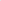 Wykonawca oświadcza, że jest czynnym podatnikiem VAT, którego można zweryfikować (w szczególności numery rachunków bankowych) na Białej Liście Podatników.Wykonawca oświadcza, że podlega pod  (napisać nazwę i adres odpowiedniego Urzędu Skarbowego).Wykonawca nie będzie rościć praw do odsetek od nieterminowej zapłaty należności w przypadku zwrotu przez bank środków z tytułu nieposiadania  rachunku VAT lub niezgodności numeru rachunku po weryfikacji na Białej Liście Podatników.Podstawą wystawienia faktury będzie protokół przyjęcia — przekazania ciągnika wraz z wyposażeniem wskazanym w OPZ, podpisany przez upoważnionych przedstawicieli Zamawiającego i Wykonawcy.Wykonawca jest / nie jest* płatnikiem podatku VAT.Zamawiający nie przewiduje indeksacji cen ani udzielania zaliczki.Wykonawca nie może bez uprzedniej, pisemnej zgody Zamawiającego przenieść wierzytelności wynikających z niniejszej umowy na osoby trzecie. Powyższe obejmuje także zakaz dokonywania zastawu, poręczeń i przekazu bez pisemnej zgody Zamawiającego.§ 3 Terminy realizacji przedmiotu zamówienia 1. Dostawę wynikającą z niniejszej umowy i dokumentów stanowiących jej załączniki Wykonawca wykona w terminie 90 dni od dnia podpisania niniejszej umowy. 2. Wykonawca przeprowadzi szkolenie wyznaczonych przez Zamawiającego osób w zakresie obsługi przedmiotu zamówienia, nie później niż w terminie 3 dni od dnia dostawy. Szkolenie przeprowadzone będzie w siedzibie Zamawiającego pod adresem: ul. Łączna 1c, 55-100 Trzebnica.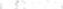 3. Ciągnik zostanie dostarczony  do siedziby Zamawiającego wskazanej w ustępie 2 na koszt i ryzyko Wykonawcy. Strony ustalają, że uznają przedmiot umowy za dostarczony, jeżeli Wykonawca skutecznie przekaże go Zamawiającemu tj. na podstawie protokołu przejęcia — przekazania, podpisanego przez przedstawicieli Zamawiającego i Wykonawcy. Wykonawca zawiadomi Zamawiającego pisemnie o gotowości i terminie odbioru ciągnika wraz z wyposażeniem na trzy dni przed dniem odbioru.Wraz z dostawą Wykonawca przekaże Zamawiającemu w języku polskim:kartę gwarancyjną,certyfikat znaku bezpieczeństwa, deklarację zgodności lub certyfikat zgodności z Polską Normą odpis homologacji ciągnika oraz CE i wyposażenia pochodzących z produkcji seryjnej (nie mogą być prototypami),dokumentację techniczną wraz z instrukcją obsługi i z katalogiem części osprzętu w języku polskim oraz części składowych wchodzących w skład wyposażenia,wykaz punktów serwisu gwarancyjnego,wszystkie dokumenty niezbędne do rejestracji pojazdu, świadectwo homologacji,świadectwo dopuszczenia wydane przez CNBOP,instrukcję obsługi i konserwacji pojazdu oraz wyposażenia, wykaz autoryzowanych przez producenta pojazdu stacji napraw,dowód wykonania aktualnego przeglądu technicznego.W protokole należy zamieścić wpisy potwierdzające przekazanie dokumentacji, o której mowa w ust. 3 oraz wyposażenia dodatkowego i osprzętu wraz z wykazem.Datę podpisania protokołu przyjęcia-przekazania, przyjmuje się jako termin faktycznego wykonania umowy.Strony dopuszczają możliwość przesunięcia terminu wykonania dostawy lub terminu zakończenia umowy w przypadkach wskazanych poniżej i w takim przypadku Wykonawca pisemnie powiadamia Zamawiającego o okolicznościach mogących mieć wpływ na niedotrzymanie terminu ich wykonania w nieprzekraczalnym terminie do 7 dni od dnia wystąpienia okoliczności, jednak nie później niż na 7 dni przed upływem terminu realizacji zamówienia, w sytuacji:a. działania siły wyższej (np. klęski żywiołowej) mającej bezpośredni wpływ na terminowość wykonania zakresu zamówienia;b. wstąpienia okoliczności, których strony umowy nie były w stanie przewidzieć, pomimo zachowania  należytej staranności; c.  jeżeli w toku realizacji przedmiotu zamówienia nastąpi zmiana przepisów prawa, z których będzie wynikała konieczność zakresu zamówienia, to Wykonawca wykona wymagane czynności po uzgodnieniu z Zamawiającym, na powyższą okoliczność dopuszcza się zmianę terminu wykonania urnowy;d. gdy zaistnieje inna, niemożliwa do przewidzenia w momencie zawarcia urnowy okoliczność prawna, ekonomiczna lub techniczna, za którą żadna ze stron nie ponosi odpowiedzialności, skutkująca brakiem możliwości należytego wykonania umowy, zgodnie ze Specyfikacją Warunków Zamówienia, na powyższą okoliczność Zamawiający dopuszcza możliwość zmiany umowy, w szczególności terminu realizacji zamówienia.Wykonawca może żądać przedłużenia terminu wykonania przedmiotu umowy o czas opóźnienia, jeżeli opóźnienie będzie miało wpływ na wykonanie przedmiotu umowy, w szczególności występowanie siły wyższej. Przez silę wyższą należy rozumieć zdarzenie zewnętrzne, niemożliwe. do zapobieżenia, w kategoriach: katastrofalne działania przyrody (np. powódź, huragan, trzęsienie ziem), akty władzy ustawodawczej i wykonawczej oraz niektóre zaburzenia życia zbiorowego (np. wojny).W przedstawionych przypadkach, strony w drodze pisemnego aneksu do umowy nowe terminy realizacji z tym, że okres przesunięcia terminu zakończenia równy będzie okresowi przerwy, postoju, bądź. działania siły wyższej.Korzyści i ciężary związane z zakupionym ciągnikiem wraz z wyposażeniem oraz niebezpieczeństwo przypadkowej utraty lub uszkodzenia przechodzą na Zamawiającego z chwilą dokonania odbioru i podpisania bezusterkowego protokołu odbioru ciągnika wraz z wyposażeniem.Zamawiający może podjąć decyzję o przerwaniu czynności odbioru, jeżeli w czasie tych czynności ujawniono istnienie takich wad, które uniemożliwiają użytkowanie przedmiotu umowy zgodnie z przeznaczeniem aż do usunięcia wad, o ile ich usunięcie jest możliwe.Zamawiający może odstąpić od umowy w przypadkach wskazanych w kodeksie cywilnym oraz:w razie wystąpienia istotnej zmiany okoliczności powodującej, że wykonanie umowy nie leży w interesie publicznym, czego nie można było przewidzieć w chwili zawarcia umowy; Zamawiający może odstąpić od umowy w terminie 30 dni od powzięcia wiadomości o powyższych okolicznościach. Wykonawca nie rozpoczął wykonywania umowy lub opóźnia się z jej wykonywaniem bez uzasadnionych przyczyn oraz nie kontynuuje jej wykonania pomimo wezwania Zamawiającego złożonego na piśmie z zakreśleniem dodatkowego terminu; Zamawiający może odstąpić od umowy w terminie 30 dni od upływu zakreślonego terminu. § 4 PodwykonawcyO zawarciu umowy z podwykonawcą  lub dalszym podwykonawcą, których zakres Wykonawca wskazał w ofercie, Wykonawca musi powiadomić pisemnie Zamawiającego w terminie 7 dni od zawarcia umowy.Umowa, o której mowa w ust. 1 powinna zawierać zapis zobowiązujący podwykonawcę lub dalszego podwykonawcę do powiadomienia Zamawiającego o dokonaniu przez Wykonawcę zapłaty za dostawy zrealizowane przez podwykonawcę lub dalszego podwykonawcę stanowiące przedmiot tej umowy, w ciągu 3 dni roboczych od daty wpływu należności na rachunek bankowy podwykonawcy lub dalszego podwykonawcy.Wykonawca jest zobowiązany przedłożyć Zamawiającemu projekt umowy o podwykonawstwo, a także projekt jej zmiany oraz poświadczonej za  zgodność z oryginałem kopii zawartej umowy o podwykonawstwo i jej zmiany. Zamawiający w terminie 14 dni (roboczych) od otrzymania projektów  umów i do umów, o których mowa w ust. 1-3, może wnieść zastrzeżenia do projektu umowy o podwykonawstwo, i do projektu jej zmiany lub w terminie 14 dni  wnieść sprzeciw do umowy o podwykonawstwo i do jej zmiany. Wykonawca jest zobowiązany przedłożyć Zamawiającemu poświadczoną za zgodność z oryginałem kopię zawartych umów o podwykonawstwo, których przedmiotem są dostawy lub usługi, oraz ich zmiany.Termin zapłaty wynagrodzenia podwykonawcom lub dalszemu podwykonawcy przewidziany w umowie o podwykonawstwo nie może być dłuższy niż 30 dni od dnia doręczenia wykonawcy, podwykonawcy lub dalszemu podwykonawcy faktury lub rachunku, potwierdzających wykonanie zleconej podwykonawcy lub dalszemu podwykonawcy dostawy, usługi lub roboty budowlanej.Jeżeli termin zapłaty wynagrodzenia, o którym mowa w ustępie powyżej jest dłuższy niż 30 dni, Zamawiający poinformuje o tym Wykonawcę i wezwie go do doprowadzenia do zmiany tej umowy pod rygorem wystąpienia o zapłatę kary umownej. Zamawiający dokonuje bezpośredniej zapłaty wymagalnego wynagrodzenia przysługującego podwykonawcy lub dalszemu podwykonawcy, który zawarł zaakceptowaną przez Zamawiającego umowę o podwykonawstwo. Zapłata na rzecz podwykonawcy lub dalszemu podwykonawcy dokonywana jest z zaliczeniem na rachunek wynagrodzenia przysługującego Wykonawcy. Wykonawca jest zobowiązany do przedłożenia wraz z protokołem odbioru końcowego oświadczeń podwykonawców oraz oświadczenia Wykonawcy o uregulowaniu wszystkich należności na rzecz podwykonawców zgodnego z załącznikiem nr …………... Rozliczenie końcowe Wykonawcy z podwykonawcami musi nastąpić przed rozliczeniem końcowym z Zamawiającym, co zostanie potwierdzone Zamawiającemu oświadczeniami podwykonawców o zapłacie. Do czasu przedstawienia takich oświadczeń wstrzymuje się bieg terminu zapłaty wynagrodzenia Wykonawcy.W razie dokonania przez Zamawiającego zapłaty wymagalnego wynagrodzenia podwykonawcy lub dalszemu podwykonawcy w przypadku określonym w ust. 8, wynagrodzenie określone w § 2  należne Wykonawcy za wykonanie umowy wygasa w części dokonanej zapłaty. Bezpośrednia zapłata obejmuje wyłącznie należne wynagrodzenie, bez odsetek należnych podwykonawcy lub dalszemu podwykonawcy, kar umownych, odszkodowań, kaucji, potrąceń lub innych świadczeń.Zamawiający nie ponosi odpowiedzialności za zapłatę wynagrodzenia za dostawę lub usługi wykonane przez podwykonawcę lub dalszego podwykonawcę w przypadku:zawarcia umowy z podwykonawcą lub dalszym podwykonawcą lub zmiany takiej umowy bez pisemnej zgody Zamawiającego,zmiany warunków umowy z podwykonawcą lub dalszym podwykonawcą bez zgody Zamawiającego,nieuwzględnienia sprzeciwu lub zastrzeżeń do umowy z podwykonawcą lub dalszym podwykonawcą zgłoszonych przez Zamawiającego lub naruszenia art. 647 (1) Kodeksu cywilnego. Zapisy niniejszej umowie odnośnie umowy o podwykonawstwo stosuje się odpowiednio także do zmiany tej umowy o podwykonawstwo.         § 5 Gwarancja i rękojmiaI. Wykonawca odpowiada za wady prawne i fizyczne, ujawnione w dostarczonym ciągniku rolniczym. Jest odpowiedzialny względem Zamawiającego, jeżeli dostarczony ciągnik w szczególności:1.1. stanowi własność osoby trzeciej, albo jeżeli jest obciążony prawem osoby trzeciej,1.2. ma wadę zmniejszającą jego wartość lub użyteczność wynikającą z jego przeznaczenia, nie ma właściwości wymaganych przez Zamawiającego, albo jeżeli dostarczono go w stanie niezupełnym, ze względu na cel oznaczony w umowie.Wykonawca na dostarczony przedmiot umowy udziela 24 -miesięcznej gwarancji oraz24 - miesięcznej rękojmi licząc od dnia podpisania protokołu przyjęcia — przekazania.  W okresie gwarancji jak i rękojmi wszelkie czynności naprawcze będą wykonywane w autoryzowanych serwisach.W okresie trwania gwarancji Wykonawca zobowiązuje się w ciągu 24 godzin licząc od momentu powiadomienia go o awarii w sposób wskazany w ust.4 przystąpić do naprawy w ramach serwisu na miejscu lokalizacji ciągnika. Czas przystąpienia do naprawy – do 8 godzin od daty zgłoszenia w formie telefonicznej na numer …….………, mailowej na adres ….......…..,  lub pisemnej, w zależności od tego, co nastąpi wcześniej. Czas wykonania naprawy: nie dłużej niż 7 dni od dnia zgłoszenia. Do czasu naprawy wlicza się czas transportu do/z miejsca naprawy w przypadku konieczności wykonywania naprawy ciągnika w innym miejscu niż w miejscu garażowania ciągnika. Naprawa będzie wykonana z użyciem tylko oryginalnych części i akcesoriów. W przypadku braku wykonania naprawy gwarancyjnej lub wykonania naprawy nienależytej w terminie zgodnie z ust. 3 powyżej, Wykonawca pokryje wszelkie koszty naprawy przez inny podmiot – bez utraty gwarancji, i naprawi szkodę poniesioną przez Zamawiającego z tego wynikającą. O fakcie przekazania pojazdu do naprawy przez inny podmiot Zamawiający powiadamia niezwłocznie Wykonawcę pisemnie lub mailowo na adres …….................................. Wykonawca zobowiązuje się wówczas do współpracy z tym podmiotem w celu dokonania prawidłowej naprawy. Ryzyko i koszty wadliwej naprawy przez podmiot trzeci ponosi Wykonawca. Zamawiający, który otrzymał wadliwy przedmiot zamówienia, wykonując uprawnienia z tytułu gwarancji względem Wykonawcy, może:żądać usunięcia wad, wyznaczając w tym celu Wykonawcy odpowiedni termin z zastrzeżeniem, że po bezskutecznym upływie wyznaczonego terminu odstąpi od umowy z winy Wykonawcy, o ile wady są istotne, natomiast gdy wady nie są istotne, żądać obniżenia ceny w odpowiednim stosunku,od umowy odstąpić, gdy wady nie dadzą się usunąć albo gdy z okoliczności wynika, że Wykonawca nie zdoła ich usunąć w odpowiednim czasie lub gdy wykonawca oświadczył, że wad w terminie nie usunie, o ile wady są istotne, bądź gdy wady nie są istotne, żądać obniżenia wynagrodzenia w odpowiednim stosunku.Jeżeli w wykonaniu swoich obowiązków gwarancyjnych Wykonawca dostarczył Zamawiającemu zamiast ciągnika wadliwego taki sam nowy — wolny od wad, termin gwarancji biegnie na nowo od chwili jego dostarczenia. Wymianę ciągnika Wykonawca dokona bez żadnej dopłaty, nawet gdyby ceny uległy zmianie. Powyższą zasadę stosuje się również do wymienionych podzespołów. W pozostałych przypadkach termin okres gwarancji ulega przedłużeniu o czas, w jakim Zamawiający nie mógł korzystać z przedmiotu umowy.Zamawiający może wykorzystać uprawnienia z tytułu gwarancji za wady fizyczne sprzętów niezależnie od uprawnień wynikających z rękojmi.Gwarancja obejmuje również podzespoły i usługi nabyte u kooperantów lub podwykonawców.Utrata roszczeń z tytułu wad fizycznych nie następuje pomimo upływu terminu rękojmi lub gwarancji, jeżeli Wykonawca wadę podstępnie zataił.Zamawiający ma prawo usunąć wady korzystając z usług innego podmiotu, jeżeli Wykonawca nie podejmie działań w zakresie usunięcia wady w terminie określonym w ust. 3 niniejszego paragrafu, a kosztami naprawy (potwierdzonymi fakturami VAT) obciąży Wykonawcę.11. Wykonawca odpowiada za działania i zaniechania osób, z których pomocą zobowiązania wykonuje, jak również osób, którym  zobowiązanie powierza, jak za własne działanie lub zaniechanie. 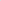 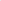 12.W okresie gwarancji i rękojmi wszelkie koszty związane z usuwaniem stwierdzonych awarii (usterek) w tym obejmujące dojazd serwisanta, transport przedmiotu sprzedaży do jego siedziby i z powrotem oraz wymianę materiałów i części (za wyjątkiem materiałów i części eksploatacyjnych podlegających naturalnemu zużyciu) ponosi Wykonawca. Wszystkie zastosowane w trakcie realizacji uprawnienia wynikających z gwarancji i rękojmi części mają być oryginalne i fabrycznie nowe.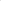 Wykonawca nie może odmówić wymiany sprzętu wadliwego, jeżeli był on naprawiany co najmniej 3 razy w związku z jego usterką/awarią lub gdy wada jest tego rodzaju, że nie rokuje doprowadzenia przedmiotu umowy do jakości, jaką powinien on posiadać w warunkach normalnej eksploatacji.§ 6 Osoby reprezentujące strony1. Nadzór nad realizacją umowy ze strony Zamawiającego sprawować będzie: Pan  Artur Kanicki, email: a.kanicki@powiat.trzebnica.pl.2. Nadzór nad realizacją umowy ze strony Wykonawcy sprawować będzie: …………………………….§ 7 Kary umowne, odpowiedzialność za należyte wykonanie umowy1. Wykonawca zapłaci Zamawiającemu kary umowne z następujących tytułów:za niedotrzymanie terminu końcowego wykonania dostawy przedmiotu umowy — w wysokości 0,5% wynagrodzenia umownego brutto określonego w §2 ust. 1 niniejszej umowy, za każdy dzień zwłoki,za odstąpienie od umowy z przyczyn leżących po stronie Wykonawcy — w wysokości 10 % wynagrodzenia umownego brutto określonego w §2 ust. 1 niniejszej urnowy,za nieterminowe wykonanie szkolenia pracowników co do obsługi przedmiotu umowy, o którym mowa w § 3 ust. 1 — w wysokości 1000 zł za każdy dzień zwłoki,w przypadku nie podjęcia czynności wynikających z rękojmi lub gwarancji w autoryzowanym serwisie gwarancyjnym do max 8 godzin od chwili zgłoszenia, w wysokości 0,5% wartości wynagrodzenia brutto zamówienia określonego odpowiednio w § 2 ust. 1 niniejszej umowy, za każdy dzień zwłoki w podjęciu czynności serwisowych;2. Zamawiający może żądać odszkodowania przewyższającego wartość zastrzeżonych kar na zasadach ogólnych określonych w Kodeksie Cywilnym.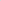 Kara umowna płatna jest przelewem na konto bankowe Zamawiającego w terminie 7 dni, na podstawie noty obciążeniowej wystawionej przez Zamawiającego.Zamawiający uprawniony jest do dokonania potrącenia należnych mu kar umownych z niezapłaconych dotąd należności Wykonawcy, bądź z zatrzymanej i nie zwróconej dotąd kwoty zabezpieczenia należytego wykonania umowy.Maksymalna wysokość kar umownych wynosi 100% wynagrodzenia umownego brutto określonego w §2 ust. 1 niniejszej umowy.Wykonawca ponosi odpowiedzialność odszkodowawczą za ewentualne szkody wynikające z niewykonania lub nienależytego wykonania niniejszej umowy do pełnej wysokości powstałej szkody.§ 8 Odstąpienie od umowyZamawiający może odstąpić od umowy na podst. art. 456 ustawy PZP.§ 9 Możliwe zmiany w zawartej umowie oraz warunki takiej zmiany1.	Wszelkie zmiany i uzupełnienia do niniejszej umowy mogą być dokonywane jedynie w formie pisemnej w postaci aneksu do umowy podpisanego przez obydwie strony, pod rygorem nieważności.2.	Zakazuje się istotnych zmian postanowień zawartej umowy w stosunku do treści oferty, na podstawie której dokonano wyboru Wykonawcy.3.	Zmiany i uzupełnienia umowy wymagają formy pisemnego aneksu pod rygorem nieważności i dopuszczalne są w następujących sytuacjach:l) Zmiana terminu realizacji przedmiotu umowy z powodu:a)	zmiany przepisów powodujących konieczność innych rozwiązań niż zakładano w opisie przedmiotu zamówienia,b)	przypadków losowych (kataklizmy lub inne czynniki zewnętrzne, niemożliwe do przewidzenia wydarzenia), które będą miały wpływ na treść zawartej umowy lub termin realizacji. 2) Pozostałe zmiany:a)	w każdym przypadku, gdy zmiana jest korzystna dla Zamawiającego (powoduje zmniejszenie wartości zamówienia),b) w przypadku urzędowej zmiany wysokości stawki podatku VAT, dopuszcza się możliwość sporządzenia aneksu do umowy uwzględniającego zmianę wartości umowy z tego tytułu, c) zmiana sposobu dokonywania płatności na rzecz Wykonawcy lub zmiana numeru rachunku bankowego,d) Zmiana wskutek wystąpienia omyłek pisarskich i rachunkowych,e)zmiany formy organizacyjnej / prawnej Wykonawcy, przekształcenie itp. Wszystkie powyższe postanowienia stanowią katalog zmian, na które Zamawiający może wyrazić zgodę. Nie stanowią jednocześnie zobowiązania do wyrażenia takiej zgody.Nie stanowi zmiany umowy:zmiana danych związanych z obsługą administracyjno — organizacyjną umowy.zmiany danych teleadresowych, zmiany osób wskazanych do kontaktów między stronami, zmiana osób do nadzorowania.§ 10 Przetwarzanie danych osobowych1. Zgodnie z art. 13 obowiązującego od 25.05.2018 r. Rozporządzenia Parlamentu Europejskiego i Rady (UE) 2016/679 z dnia 27 kwietnia 2016 r. w sprawie ochrony osób fizycznych w związku z przetwarzaniem danych osobowych i w sprawie swobodnego przepływu takich danych oraz uchylenia dyrektywy 95/46/WE (Dz. U. UE L 119 z dnia 4 maja 2016 r.), zamawiający informuje, iż jest administratorem danych osobowych wykonawcy oraz pracowników, zleceniobiorców, osoby przy pomocy których wykonawca wykonuje niniejszą umowę, w tym ewentualnych jego podwykonawców i dostawców. 2. Inspektorem ochrony danych w ………………. jest pracownik dostępny pod adresem: ……………………….3. Celem przetwarzania danych jest wykonanie umowy oraz przeprowadzenie postępowania o udzielenie zamówienia publicznego, ocena złożonej oferty na wykonanie zamówienia publicznego, podjęcie stosownych działań przed zawarciem umowy - na podstawie art. 6 ust. 1 lit. b ogólnego rozporządzenia o ochronie danych osobowych z dnia 27 kwietnia 2016 r.4. Zakres przetwarzanych danych osobowych wynika z czynności: zebranie ofert, podpisanie umowy, archiwizacja dokumentacji, przeprowadzenie postępowania o udzielenie zamówienia publicznego, wykonanie umowy. 5. Wykonawcy przysługuje prawo dostępu do treści danych oraz ich sprostowania, usunięcia lub ograniczenia przetwarzania, a także prawo sprzeciwu, zażądania zaprzestania przetwarzania i przenoszenia danych, jak również prawo do wniesienia skargi do organu nadzorczego (tj.: po 25 maja 2018 r. – Prezes Urzędu Ochrony Danych Osobowych).6. Podanie przez wykonawcę danych osobowych jest warunkiem zawarcia i realizacji umowy. Wykonawca nie jest zobowiązany do ich podania, a konsekwencją niepodania danych osobowych jest niemożliwość wykonania niniejszej umowy przez zamawiającego. 7. Dane udostępnione przez wykonawcę nie będą podlegały udostępnieniu podmiotom trzecim. Odbiorcami danych będą tylko instytucje upoważnione z mocy prawa.8. Dane udostępnione przez wykonawcę nie będą podlegały profilowaniu.9. Administrator danych nie ma zamiaru przekazywać danych osobowych do państwa trzeciego lub organizacji międzynarodowej.10. Dane osobowe wykonawcy będą przechowywane przez okres wykonywania zadań wskazanych w umowie oraz przez okres wymagany przepisami prawa dotyczącymi archiwowania dokumentów oraz do momentu przedawnienia potencjalnych roszczeń wynikających z umowy lub z innego tytułu.11.Wykonawca zobowiązany jest uzyskać zgodę oraz poinformować swoich pracowników, zleceniobiorców, osoby przy pomocy których wykonuje niniejszą umowę, w tym ewentualnych podwykonawców i dostawców, o przekazaniu ich danych osobowych do Zamawiającego, dla celu wskazanego w ust.4. na żądanie zamawiającego wykonawca wyrażenia przez nie zgody na przekazanie ich danych zamawiającemu. § 11 Postanowienia końcoweSpecyfikacja Warunków Zamówienia oraz Oferta Wykonawcy stanowią integralną część przedmiotowej umowy.Wszelkie zmiany i uzupełnienia do niniejszej umowy wymagają zgody Stron oraz pod rygorem nieważności zachowania formy pisemnej w postaci aneksu i będą dopuszczalne w granicach przepisów ustawy Prawo zamówień publicznych.Wszelkie spory związane z wykonaniem umowy będzie rozstrzygał sąd właściwy dla miejsca siedziby Zamawiającego.W sprawach nieuregulowanych w niniejszej umowie stosuje się przepisy ustawy Prawo zamówień publicznych oraz Kodeksu Cywilnego.                                                                          § 12Umowę sporządzono w 4 jednobrzmiących egzemplarzach, z których 3 egzemplarze otrzymuje Zamawiający i 1 egzemplarz Wykonawca.ZAMAWIAJĄCY:                                                                   	 WYKONAWCA:                  .......................                                                                                                                                                                                                              Niniejszy wzór umowy akceptuję     Załącznik  nr …………………  do umowyOświadczenie Podwykonawcy o otrzymaniu wynagrodzeniaDane Podwykonawcy:Nazwa.........................................................Siedziba.......................................................Regon ................NIP...................................numer rejestrowy.........................................nr. rachunku bankowego ............................	Działając jako osoba/osoby umocowana/umocowane do składania oświadczeń woliw imieniu ...........................................................................................................................jako Podwykonawca podmiotu:  .......................................................................................przy realizacji zadania „……………..…" realizowanego w oparciu o umowę zawartą z Zamawiającym - …………. z Wykonawcą o nr ……………………………… z dnia.….....potwierdzam niniejszym, że Podwykonawca otrzymał:1. kopię protokołu odbioru wykonanych robót odebranych przez Zamawiającego od Wykonawcy,2. w całości wynagrodzenie od Wykonawcy z tytułu umowy z dnia …...... zawartej pomiędzy Podwykonawcą a Wykonawcą zadania inwestycyjnego tj. kwotę brutto …....................... złi w związku z tym Podwykonawca zrzeka się wobec Zamawiającego wszelkich roszczeń, w tym roszczeń o zapłatę, związanych z robotami objętymi powyższym protokołem odbioru robót. …................, dnia…................      ………………………………………………………………………………………………………….....................................................Podpis osoby/osób uprawnionej/uprawnionych do składania oświadczeń woli w imieniu Podwykonawcy              